SHOAIB 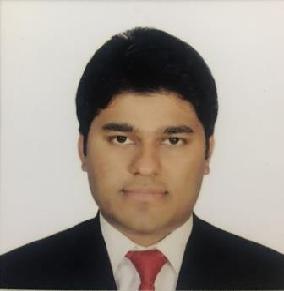 ELECTRICAL TESTING ENGINEER(EPC HV/T&D PROJECTS)Masters in Electrical Power EngineeringImmediate AvailableVisit Visa valid till 11-12-2020Abu Dhabi, United Arab EmiratesEmail: shoaib-397810@gulfjobseeker.com CAREER PROFILE:Electrical Engineer with 5+ years of experience in Testing, Commissioning, Installation, Planning & Maintenance of substations. Certified Testing & Commissioning Engineer from Saudi Electricity Company, completed successfully multimillion-dollar 10 HV substation projects from the pre-commissioning stage, commissioning strategies to final execution.Strong Practical Abilities include HV/MV GIS/AIS 132/33/13.8kV Switchgear Testing, Protection & Control Scheme Check, Primary Injection, Secondary injection, FAT/SAT, SLD, Layout, Operation and Functional Check of bays and metal-clad switchgear, Relay Testing, Site Inspection, Modifications/interlocks, able to use Latest Test Equipment’s, Project Management, RFI, Troubleshooting and diagnosing.WORK EXPERIENCE:Testing & Commissioning of High Voltage, MV GIS/AIS, Switchgear (132/33/13.8kV Circuit breaker, CT, VT, Disconnector, Earth Switch, Busbar, SF6 Dew point test).Hands-on experience of working with (ABB, SIEMENS, ALSTOM, GE, HYUNDAI, SEL, Al-FANAR)Electrical devices and equipment’s.Familiar using electrical document Single line diagram, equipment layout, schematic/logic diagram, relay setting document & cable schedule.Testing and configuration of MICOM Distance protection P442, Transformer protection P643, overcurrent protection P142 and all types of auxiliaries including Undervoltage.Testing of auxiliaries of all types Trip circuit supervision relays, breaker failure relays, busbar protection relays, Synch relays.MV cables Hi-pot test, MV switchgear testing, LV switchgear Hi-pot Test.Work closely with Substation Automation System Engineers & other project members.LV Distribution ACDB & DCDB.Wiring check & its Follow rules.Transformer basic testing (LCP testing, OLTC, scheme check of Auto changeover & Transformer Parallel operation).Provide detailed testing report and relevant documentation on testing completed.Ensure that all PPE, PTW & HSE requirements are adhered to when at worksite.Identify requirements and scope of work, review specifications, drawings & other documents of the project.Attend daily meeting with Testing & Commissioning Coordinator and team leaders to update theprogress & submit daily report.Preparation of final As-built Drawings in accordance to actual field condition.Busbar protection stability test specialist.COMPANY PROFILE: National Transmission & Despatch Company limitedNTDCL 500/220/132Kv Grid Station (Jamshoro)Responsible for installation, Testing & Commissioning of 132kV substation AIS, Switchgear Circuit breaker, CT, VT, Disconnector & relays.Routinely testing of Main relaysMaintenance of substation yardInstallation of AMI Meter on 11 kV feeders by US-AIDCOMPLETED PROJECTS IN SAUDI ARABIA :CUSTOMER	: SAUDI ELECTRICITY COMPANY (SEC)PROJECT	: ALSTOM PROJECT RIYADH SUBSTATIONS FIRMWARE UPDATE DISTANCE RELAY P442WITNESS	: PROTECTION ENGINEEER – SAUDI ELECTRICITY COMPANY (SEC)DESIGNATION : ELECTRICAL ENGINEER-TESTING & COMMISSIONINGCUSTOMER	: SAUDI ELECTRICITY COMPANY (SEC)PROJECT	: MODON-2 JEDDAH 110/33/13.8 kV Substation -SIEMENS/ALFANAR/HYUNDAIWITNESS	: DAR ENGINEERINGDESIGNATION : ELECTRICAL ENGINEER-TESTING & COMMISSIONINGCUSTOMER	: SAUDI ELECTRICITY COMPANY (SEC)PROJECT	: HAIL 132/33/13.8 kV Substation -HYUNDAI/SIEMENSWITNESS	: DAR ENGINEERINGDESIGNATION: ELECTRICAL ENGINEER-TESTING & COMMISSIONINGCUSTOMER	: SAUDI ELECTRICITY COMPANY (SEC)PROJECT	: JAMOOM-2 110/33kV Substation EXT MAKKAH  -SIEMENS/ALSTOMWITNESS	: SATECH/DAR ENGINEERINGDESIGNATION: ELECTRICAL ENGINEER-TESTING & COMMISSIONINGCUSTOMER	: SAUDI ELECTRICITY COMPANY (SEC)PROJECT	: RANIA 132/ 33/13.8 kV Substation-ABB/HYUNDAIWITNESS	: DAR ENGINEERINGDESIGNATION: ELECTRICAL ENGINEER-TESTING & COMMISSIONINGCUSTOMER	: SAUDI ELECTRICITY COMPANY (SEC)PROJECT	: TURBAH 132/ 33/13.8 kV Substation-ABB/HYUNDAIWITNESS	: DAR ENGINEERINGDESIGNATION: ELECTRICAL ENGINEER-TESTING & COMMISSIONINGCUSTOMER	: SAUDI ELECTRICITY COMPANY (SEC)PROJECT	: AR-RUWAIDA 132/ 33/13.8 kV Substation-ABB/SCHNEIDER ELECTRICWITNESS	: SATECH ENGINEERINGDESIGNATION: ELECTRICAL ENGINEER-TESTING & COMMISSIONINGCUSTOMER	: SAUDI ELECTRICITY COMPANY (SEC)PROJECT	: AFLAJ 132/ 33/13.8 kV Substation-ABB/HYUNDAIWITNESS	: SATECH ENGINEERINGDESIGNATION: ELECTRICAL ENGINEER-TESTING & COMMISSIONINGCUSTOMER	: SAUDI ELECTRICITY COMPANY (SEC)PROJECT	: AL-JAWARAH 110/ 33/13.8 kV Substation-ABB/HYUNDAIWITNESS	: SAUDI ELECTRICITY COMPANY (SEC)DESIGNATION: ELECTRICAL ENGINEER-TESTING & COMMISSIONINGCUSTOMER	: SAUDI ELECTRICITY COMPANY (SEC)PROJECT	: AL-SHALAL 110/ 33/13.8 kV Substation-ABB/HYUNDAIWITNESS	: SAUDI ELECTRICITY COMPANY (SEC)DESIGNATION: ELECTRICAL ENGINEER-TESTING & COMMISSIONINGSOFTWARES USED FOR ADVANCE NUMERICAL RELAYS:Agile S1 (MICOM)PCM600 (ABB)ABLE TO OPERATE FOLLOWING TEST KITS:Primary Injection Test Kit Programma ODEN, SMC RaptorMicro-ohm meter MOM600ABreaker Analyzer Megger EGILCPC100-OMICRONMegger TM200 Timer Test KitCT analyzer-OMICRONCMC356 Secondary injection test kit, Freja 306SVERKER 780,900Megger MIT525 Insulation resistanceHigh Voltage Kit dc hipotENGINEERING COUNCIL MEMBERSHIPS:Saudi Council of Engineering 222918Pakistan Engineering Council ELECT/31860DRIVING LICENSES:Saudi ArabiaEDUCATION:DEGREE:	MEng. in Electrical Power Engineering	2014UNIVERSITY:	MEHRAN UNIVERSITY OF ENGINEERING & TECHNOLOGYJAMSHORO SINDH PAKISTANDEGREE:	B.E in Electrical Engineering	2011UNIVERSITY:	QUAID-E-AWAM UNIVERSITY OF ENGINEERING, SCIENCE & TECHNOLOGY NAWABSHAHCERTIFICATION:Auto-CAD (short course)LANGUAGES:English, Urdu, Arabic, PunjabiCOMPUTER SKILLS:Microsoft Office Products (Word, Excel, Powerpoint & outlook)COMPANY PROFILE:COMPANY PROFILE:National Excellence for Construction & Energy (SAUDI ARABIA)National Excellence for Construction & Energy (SAUDI ARABIA)POSITION:POSITION:Testing & Commissioning EngineerNov 2014 to Nov 2018RESPONSIBILITIES:RESPONSIBILITIES:POSITION:Junior EngineerSept 2013 to Oct 2014RESPONSIBILITIES: